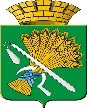 ДУМА КАМЫШЛОВСКОГО ГОРОДСКОГО ОКРУГА(шестого созыва)РЕШЕНИЕот 23.06. 2016 года 	№ 641						г. Камышлов Об утверждении порядка признания безнадежной к взысканию и списания задолженности по неналоговым доходам, администрируемым Комитетом по управлению имуществом и земельным ресурсам администрации Камышловского городского округа, подлежащим зачислению в бюджет Камышловского городского округаРассмотрев обращение и.о. главы администрации Камышловского городского округа Тимошенко О.Л. о необходимости утверждения порядка признания безнадежной к взысканию и списания задолженности по неналоговым доходам, администрируемым Комитетом по управлению имуществом и земельным ресурсам администрации Камышловского городского округа, подлежащим зачислению в бюджет Камышловского городского округа и руководствуясь Уставом Камышловского городского округа,РЕШИЛА:1. Утвердить порядок признания безнадежной к взысканию и списания задолженности по неналоговым доходам, администрируемым Комитетом по управлению имуществом и земельным ресурсам администрации Камышловского городского округа, подлежащим зачислению в бюджет Камышловского городского округа (порядок прилагается).2. Настоящее решение вступает в силу со дня опубликования.3. Опубликовать данное решение в газете "Камышловские известия" и разместить на официальном сайте Камышловского городского округа.       	4. Контроль за исполнением настоящего решения возложить на комитет по городскому хозяйству и муниципальной собственности Думы Камышловского городского округа (Разин С.А.).Председатель Думы Камышловского городского округа                                           Т.А.ЧикуноваИ.о.главы администрацииКамышловского городского округа  		                    О.Л. ТимошенкоУтверждено решением Думы КГО от 23.06.2016 г. № 641 Порядок признания безнадежной к взысканию и списания задолженности по неналоговым доходам, администрируемым Комитетом по управлению имуществом и земельным ресурсам администрации Камышловского городского округа,подлежащим зачислению в бюджет Камышловского городского округа1. Настоящий Порядок признания безнадёжной к взысканию и списания задолженности по неналоговым доходам, администрируемым Комитетом по управлению имуществом и земельным ресурсам администрации Камышловского городского округа,подлежащим зачислению в бюджет Камышловского городского округа (далее - Порядок), разработан в соответствии с Гражданским кодексом Российской Федерации, Бюджетным кодексом Российской Федерации, Федеральным законом от 26.10.2002 № 127-ФЗ «О несостоятельности (банкротстве)» (далее – Закон о несостоятельности), Федеральным законом от 02.10.2007 №229-ФЗ «Об исполнительном производстве» (далее – Закон об исполнительном производстве) и определяет основания и процедуру признания безнадёжной к взысканию и списания задолженности по неналоговым доходам, администрируемым Комитетом по управлению имуществом и земельным ресурсам администрации Камышловского городского округа,подлежащим зачислению в бюджет Камышловского городского округа (далее - местный бюджет).2. Для целей настоящего Порядка под задолженностью понимается недоимка по неналоговым доходам, администрируемым Комитетом по управлению имуществом и земельным ресурсам администрации Камышловского городского округа,подлежащим зачислению в местный бюджет, а также пени и штрафы за просрочку указанных платежей (далее - задолженность).Действие настоящего Порядка не распространяется на задолженность перед местным бюджетом по бюджетным средствам, предоставленным на возвратной основе, процентам за пользование ими, пеням и штрафам, а также неналоговым доходам, подлежащим распределению между бюджетами бюджетной системы по установленным бюджетным законодательством Российской Федерации нормативам. 3. Учёт задолженности осуществляет администратор неналоговых доходов местного бюджета, на которого возложена обязанность по учету арендной платы - Комитет по управлению имуществом и земельным ресурсам администрации Камышловского городского округа (далее - Комитет). 4. Задолженность признается безнадёжной и подлежит списанию в следующих случаях: 1)признания банкротом индивидуального предпринимателя или юридического лица - в части задолженности, не погашенной по причине недостаточности имущества должника (конкурсной массы);2) смерти физического лица или объявления гражданина в порядке, установленном гражданским законодательством, умершим, в том числе зарегистрированного в качестве индивидуального предпринимателя, - в сумме, не подлежащей погашению наследниками в соответствии с гражданским законодательством;3) вступления в законную силу решения суда об отказе взыскания задолженности;4) прекращение исполнительного производства в отношении взыскания задолженности в соответствии с действующим законодательством;5) исключения юридического лица из Единого государственного реестра юридических лиц на основании решения федерального органа исполнительной власти, осуществляющего государственную регистрацию юридических лиц;6)размер задолженности не превышает 100 рублей.5. Комитет выявляет по каждому арендатору безнадежную к взысканию задолженность по основаниям, перечисленным в п. 4 настоящего Порядка, и в срок не позднее одного месяца с момента выявления, формируетпакет документов с приложением подтверждающих документов и материалов, указанных в пункте 7 настоящего Порядка, и направляет его в Комиссию по рассмотрению документов по признанию безнадежной к взысканию и списанию задолженности по неналоговым доходам, подлежащим зачислению в бюджет Камышловского городского округа (далее-Комиссия)для принятия решения.6. Комиссия в срок не позднее одного месяца со дня получения полного пакета документов от Комитетарассматривает и принимает решениео признании безнадежной к взысканию и списания задолженности по неналоговым доходам, подлежащим зачислению в местный бюджет по основаниям, перечисленным в п. 4 настоящего Порядка либо о дальнейшей работе по взысканию.7. Подтверждающими документами для признания безнадежной к взысканию и списания задолженности являются:1) по основанию, указанному в подпункте 1 пункта 4 настоящего Порядка:справка Комитета о задолженности по неналоговым доходам, пеням, штрафам и процентам;копия решения суда или решение учредителей (участников) либо органа юридического лица, уполномоченного на то учредительными документами, о ликвидации юридического лица по основаниям, указанным в пункте 2 статьи 61 Гражданского кодекса Российской Федерации, заверенная гербовой печатью соответствующего суда;выписка из Единого государственного реестра юридических лиц, содержащая сведения о государственной регистрации юридического лица в связи с его ликвидацией;2) по основанию, указанному в подпункте 2 пункта 4 настоящего Порядка:справка Комитета о задолженности по неналоговым доходам, пеням, штрафам и процентам;копия решения арбитражного суда о признании индивидуального предпринимателя банкротом, заверенная гербовой печатью соответствующего суда;копия определения арбитражного суда о завершении конкурсного производства, заверенная гербовой печатью соответствующего суда;выписка из Единого государственного реестра юридических лиц (Единого государственного реестра индивидуальных предпринимателей), содержащая сведения о государственной регистрации юридического лица в связи с его ликвидацией (прекращении физическим лицом деятельности в качестве индивидуального предпринимателя);3) по основанию, указанному в подпункте 3 пункта 4 настоящего Порядка:справка Комитета о задолженности по неналоговым доходам, пеням, штрафам и процентам;документ, подтверждающий государственную регистрацию акта гражданского состояния - смерти физического лица, выданный органом, производящим государственную регистрацию актов гражданского состояния, или судебное решение об объявлении физического лица умершим, заверенное надлежащим образом;4) по основанию, указанному в подпункте 4 пункта 3 настоящего Порядка:копия решения суда об отказе во взыскании задолженности, заверенная надлежащим образом;справка о сумме задолженности с указанием даты ее возникновения;5) по основанию, указанному в подпункте 5 пункта 4 настоящего Порядка:копия решения суда о взыскании задолженности, заверенная надлежащим образом;справка о сумме задолженности с указанием даты ее возникновения;копия исполнительного листа, заверенная надлежащим образом;копия постановления судебного пристава об окончании исполнительного производства в связи с невозможностью взыскания денежных средств по исполнительному листу и невозможностью обращения взыскания на имущество должника, заверенная надлежащим образом;6) по основанию, указанному в подпункте 6 пункта 4 настоящего Порядка:справка Комитета о задолженности по неналоговым доходам, пеням, штрафам и процентам;выписка из Единого государственного реестра юридических лиц, содержащая сведения об исключении юридического лица, фактически прекратившего свою деятельность, из Единого государственного реестра юридических лиц по решению федерального органа исполнительной власти, осуществляющего государственную регистрацию юридических лиц;7) по основанию, указанному в подпункте 7 пункта 4 настоящего Порядка:справка Комитета о задолженности по неналоговым доходам, пеням, штрафам и процентам;письменное обоснование юриста о невозможности взыскания задолженности;8) по основанию, указанному в подпункте 8 пункта 4 настоящего Порядка:справка Комитета о задолженности по неналоговым доходам, пеням, штрафам и процентам.8. По результатам рассмотрения представленных документов Комиссия принимает одно из решений:1) о дальнейшей работе по взысканию задолженности; 2) о признании безнадежной к взысканию и списания по неналоговым доходам, подлежащим зачислению в местный бюджет.